    ESOGÜ Karşılaştırmalı Edebiyat Bölümü Ders Bilgi Formu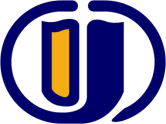 Dersin Öğretim Üyesi:  Dr.Öğr.Üy. Özlem ÖZENİmza: 	 								Tarih: DÖNEM BAHARDERSİN KODU121918042DERSİN ADIEdebiyat ve Cinsiyet II     YARIYILHAFTALIK DERS SAATİHAFTALIK DERS SAATİHAFTALIK DERS SAATİHAFTALIK DERS SAATİHAFTALIK DERS SAATİHAFTALIK DERS SAATİDERSİNDERSİNDERSİNDERSİNDERSİNYARIYILTeorikTeorikUygulamaLaboratuarLaboratuarLaboratuarKredisiAKTSTÜRÜTÜRÜDİLİ82220003 5ZORUNLU ( X)  SEÇMELİ (  )ZORUNLU ( X)  SEÇMELİ (  )TürkçeDERSİN KATEGORİSİDERSİN KATEGORİSİDERSİN KATEGORİSİDERSİN KATEGORİSİDERSİN KATEGORİSİDERSİN KATEGORİSİDERSİN KATEGORİSİDERSİN KATEGORİSİDERSİN KATEGORİSİDERSİN KATEGORİSİDERSİN KATEGORİSİDERSİN KATEGORİSİGenel EdebiyatGenel EdebiyatYabancı DilYabancı DilYabancı DilYabancı DilKarşılaştırmalı EdebiyatKarşılaştırmalı EdebiyatKarşılaştırmalı EdebiyatKarşılaştırmalı EdebiyatKarşılaştırmalı EdebiyatSosyal BilimX X X X X DEĞERLENDİRME ÖLÇÜTLERİDEĞERLENDİRME ÖLÇÜTLERİDEĞERLENDİRME ÖLÇÜTLERİDEĞERLENDİRME ÖLÇÜTLERİDEĞERLENDİRME ÖLÇÜTLERİDEĞERLENDİRME ÖLÇÜTLERİDEĞERLENDİRME ÖLÇÜTLERİDEĞERLENDİRME ÖLÇÜTLERİDEĞERLENDİRME ÖLÇÜTLERİDEĞERLENDİRME ÖLÇÜTLERİDEĞERLENDİRME ÖLÇÜTLERİDEĞERLENDİRME ÖLÇÜTLERİYARIYIL İÇİYARIYIL İÇİYARIYIL İÇİYARIYIL İÇİYARIYIL İÇİFaaliyet türüFaaliyet türüFaaliyet türüFaaliyet türüFaaliyet türüSayı%YARIYIL İÇİYARIYIL İÇİYARIYIL İÇİYARIYIL İÇİYARIYIL İÇİI. Ara SınavI. Ara SınavI. Ara SınavI. Ara SınavI. Ara Sınav 125YARIYIL İÇİYARIYIL İÇİYARIYIL İÇİYARIYIL İÇİYARIYIL İÇİII. Ara SınavII. Ara SınavII. Ara SınavII. Ara SınavII. Ara Sınav 125 YARIYIL İÇİYARIYIL İÇİYARIYIL İÇİYARIYIL İÇİYARIYIL İÇİKısa SınavKısa SınavKısa SınavKısa SınavKısa SınavYARIYIL İÇİYARIYIL İÇİYARIYIL İÇİYARIYIL İÇİYARIYIL İÇİÖdevÖdevÖdevÖdevÖdevYARIYIL İÇİYARIYIL İÇİYARIYIL İÇİYARIYIL İÇİYARIYIL İÇİProjeProjeProjeProjeProjeYARIYIL İÇİYARIYIL İÇİYARIYIL İÇİYARIYIL İÇİYARIYIL İÇİRaporRaporRaporRaporRaporYARIYIL İÇİYARIYIL İÇİYARIYIL İÇİYARIYIL İÇİYARIYIL İÇİDiğer (………)Diğer (………)Diğer (………)Diğer (………)Diğer (………)YARIYIL SONU SINAVIYARIYIL SONU SINAVIYARIYIL SONU SINAVIYARIYIL SONU SINAVIYARIYIL SONU SINAVI 150VARSA ÖNERİLEN ÖNKOŞUL(LAR)VARSA ÖNERİLEN ÖNKOŞUL(LAR)VARSA ÖNERİLEN ÖNKOŞUL(LAR)VARSA ÖNERİLEN ÖNKOŞUL(LAR)VARSA ÖNERİLEN ÖNKOŞUL(LAR) 121915005 Karşılaştırmalı Edebiyat Semineri I121916005 Karşılaştırmalı Edebiyat Semineri II121914299 Bilimsel Araştırma Yöntemleri 121915005 Karşılaştırmalı Edebiyat Semineri I121916005 Karşılaştırmalı Edebiyat Semineri II121914299 Bilimsel Araştırma Yöntemleri 121915005 Karşılaştırmalı Edebiyat Semineri I121916005 Karşılaştırmalı Edebiyat Semineri II121914299 Bilimsel Araştırma Yöntemleri 121915005 Karşılaştırmalı Edebiyat Semineri I121916005 Karşılaştırmalı Edebiyat Semineri II121914299 Bilimsel Araştırma Yöntemleri 121915005 Karşılaştırmalı Edebiyat Semineri I121916005 Karşılaştırmalı Edebiyat Semineri II121914299 Bilimsel Araştırma Yöntemleri 121915005 Karşılaştırmalı Edebiyat Semineri I121916005 Karşılaştırmalı Edebiyat Semineri II121914299 Bilimsel Araştırma Yöntemleri 121915005 Karşılaştırmalı Edebiyat Semineri I121916005 Karşılaştırmalı Edebiyat Semineri II121914299 Bilimsel Araştırma YöntemleriDERSİN KISA İÇERİĞİDERSİN KISA İÇERİĞİDERSİN KISA İÇERİĞİDERSİN KISA İÇERİĞİDERSİN KISA İÇERİĞİ Feminist eleştiri ve kültürler içinde cinsiyetin rolü gibi konular önemli olup, tartışmalı olarak ele alınmaktadır. Bu konulardaki farkındalığı arttırmak için, bu derste feminizm hareketi ve kadın çalışmalarının geçmişi ve gelişimi konusunda inceleme yapılacaktır. Ayrıca çeşitli eserlerden seçilen örnekler üzerinde durularak yazarların bakış açıları karşılaştırmalı biçimde incelenecektir.   Feminist eleştiri ve kültürler içinde cinsiyetin rolü gibi konular önemli olup, tartışmalı olarak ele alınmaktadır. Bu konulardaki farkındalığı arttırmak için, bu derste feminizm hareketi ve kadın çalışmalarının geçmişi ve gelişimi konusunda inceleme yapılacaktır. Ayrıca çeşitli eserlerden seçilen örnekler üzerinde durularak yazarların bakış açıları karşılaştırmalı biçimde incelenecektir.   Feminist eleştiri ve kültürler içinde cinsiyetin rolü gibi konular önemli olup, tartışmalı olarak ele alınmaktadır. Bu konulardaki farkındalığı arttırmak için, bu derste feminizm hareketi ve kadın çalışmalarının geçmişi ve gelişimi konusunda inceleme yapılacaktır. Ayrıca çeşitli eserlerden seçilen örnekler üzerinde durularak yazarların bakış açıları karşılaştırmalı biçimde incelenecektir.   Feminist eleştiri ve kültürler içinde cinsiyetin rolü gibi konular önemli olup, tartışmalı olarak ele alınmaktadır. Bu konulardaki farkındalığı arttırmak için, bu derste feminizm hareketi ve kadın çalışmalarının geçmişi ve gelişimi konusunda inceleme yapılacaktır. Ayrıca çeşitli eserlerden seçilen örnekler üzerinde durularak yazarların bakış açıları karşılaştırmalı biçimde incelenecektir.   Feminist eleştiri ve kültürler içinde cinsiyetin rolü gibi konular önemli olup, tartışmalı olarak ele alınmaktadır. Bu konulardaki farkındalığı arttırmak için, bu derste feminizm hareketi ve kadın çalışmalarının geçmişi ve gelişimi konusunda inceleme yapılacaktır. Ayrıca çeşitli eserlerden seçilen örnekler üzerinde durularak yazarların bakış açıları karşılaştırmalı biçimde incelenecektir.   Feminist eleştiri ve kültürler içinde cinsiyetin rolü gibi konular önemli olup, tartışmalı olarak ele alınmaktadır. Bu konulardaki farkındalığı arttırmak için, bu derste feminizm hareketi ve kadın çalışmalarının geçmişi ve gelişimi konusunda inceleme yapılacaktır. Ayrıca çeşitli eserlerden seçilen örnekler üzerinde durularak yazarların bakış açıları karşılaştırmalı biçimde incelenecektir.   Feminist eleştiri ve kültürler içinde cinsiyetin rolü gibi konular önemli olup, tartışmalı olarak ele alınmaktadır. Bu konulardaki farkındalığı arttırmak için, bu derste feminizm hareketi ve kadın çalışmalarının geçmişi ve gelişimi konusunda inceleme yapılacaktır. Ayrıca çeşitli eserlerden seçilen örnekler üzerinde durularak yazarların bakış açıları karşılaştırmalı biçimde incelenecektir.  DERSİN AMAÇLARIDERSİN AMAÇLARIDERSİN AMAÇLARIDERSİN AMAÇLARIDERSİN AMAÇLARIÇeşitli eserlerden seçilen örnekler üzerinde durularak yazarların bakış açıları karşılaştırmalı biçimde incelenecektir.  Çeşitli eserlerden seçilen örnekler üzerinde durularak yazarların bakış açıları karşılaştırmalı biçimde incelenecektir.  Çeşitli eserlerden seçilen örnekler üzerinde durularak yazarların bakış açıları karşılaştırmalı biçimde incelenecektir.  Çeşitli eserlerden seçilen örnekler üzerinde durularak yazarların bakış açıları karşılaştırmalı biçimde incelenecektir.  Çeşitli eserlerden seçilen örnekler üzerinde durularak yazarların bakış açıları karşılaştırmalı biçimde incelenecektir.  Çeşitli eserlerden seçilen örnekler üzerinde durularak yazarların bakış açıları karşılaştırmalı biçimde incelenecektir.  Çeşitli eserlerden seçilen örnekler üzerinde durularak yazarların bakış açıları karşılaştırmalı biçimde incelenecektir.  DERSİN MESLEK EĞİTİMİNİ SAĞLAMAYA YÖNELİK KATKISIDERSİN MESLEK EĞİTİMİNİ SAĞLAMAYA YÖNELİK KATKISIDERSİN MESLEK EĞİTİMİNİ SAĞLAMAYA YÖNELİK KATKISIDERSİN MESLEK EĞİTİMİNİ SAĞLAMAYA YÖNELİK KATKISIDERSİN MESLEK EĞİTİMİNİ SAĞLAMAYA YÖNELİK KATKISI Alanla ilgili bilimsel çalışma yapabilme becerisi kazandırma. Alanla ilgili bilimsel çalışma yapabilme becerisi kazandırma. Alanla ilgili bilimsel çalışma yapabilme becerisi kazandırma. Alanla ilgili bilimsel çalışma yapabilme becerisi kazandırma. Alanla ilgili bilimsel çalışma yapabilme becerisi kazandırma. Alanla ilgili bilimsel çalışma yapabilme becerisi kazandırma. Alanla ilgili bilimsel çalışma yapabilme becerisi kazandırma.DERSİN ÖĞRENİM ÇIKTILARIDERSİN ÖĞRENİM ÇIKTILARIDERSİN ÖĞRENİM ÇIKTILARIDERSİN ÖĞRENİM ÇIKTILARIDERSİN ÖĞRENİM ÇIKTILARI Öğrenciler uygulamalı bir karşılaştırmalı edebiyatbilim çalışması için temel bilgilere sahip olur. Öğrenciler uygulamalı bir karşılaştırmalı edebiyatbilim çalışması için temel bilgilere sahip olur. Öğrenciler uygulamalı bir karşılaştırmalı edebiyatbilim çalışması için temel bilgilere sahip olur. Öğrenciler uygulamalı bir karşılaştırmalı edebiyatbilim çalışması için temel bilgilere sahip olur. Öğrenciler uygulamalı bir karşılaştırmalı edebiyatbilim çalışması için temel bilgilere sahip olur. Öğrenciler uygulamalı bir karşılaştırmalı edebiyatbilim çalışması için temel bilgilere sahip olur. Öğrenciler uygulamalı bir karşılaştırmalı edebiyatbilim çalışması için temel bilgilere sahip olur.TEMEL DERS KİTABITEMEL DERS KİTABITEMEL DERS KİTABITEMEL DERS KİTABITEMEL DERS KİTABI Alana yönelik birincil kaynaklar Alana yönelik birincil kaynaklar Alana yönelik birincil kaynaklar Alana yönelik birincil kaynaklar Alana yönelik birincil kaynaklar Alana yönelik birincil kaynaklar Alana yönelik birincil kaynaklarYARDIMCI KAYNAKLARYARDIMCI KAYNAKLARYARDIMCI KAYNAKLARYARDIMCI KAYNAKLARYARDIMCI KAYNAKLAR Alana yönelik ikincil kaynaklar, başvuru kaynakları. Alana yönelik ikincil kaynaklar, başvuru kaynakları. Alana yönelik ikincil kaynaklar, başvuru kaynakları. Alana yönelik ikincil kaynaklar, başvuru kaynakları. Alana yönelik ikincil kaynaklar, başvuru kaynakları. Alana yönelik ikincil kaynaklar, başvuru kaynakları. Alana yönelik ikincil kaynaklar, başvuru kaynakları.DERSTE GEREKLİ ARAÇ VE GEREÇLERDERSTE GEREKLİ ARAÇ VE GEREÇLERDERSTE GEREKLİ ARAÇ VE GEREÇLERDERSTE GEREKLİ ARAÇ VE GEREÇLERDERSTE GEREKLİ ARAÇ VE GEREÇLERDERSİN HAFTALIK PLANIDERSİN HAFTALIK PLANIHAFTAİŞLENEN KONULAR1 Eleştirel Okuma, Emin Özdamar2The Yellow Wallpaper, Charotte P. Gilman 3The Awakening, Kate Chopin 4The Little Women,L.May Alcott5Gender and postcolonialismSpivak, ‘Three Women’s Texts and a Critique of Imperialism’ (1985)6Jean Rhys, Wide Sargasso Sea (1966)7 Jean Rhys, Wide Sargasso Sea8 Gender and Film StudiesLaura Mulvey, ‘Visual Pleasure and Narrative Cinema’ (1975)Shohini Chaudhuri, ‘The Male Gaze’ Feminist Film Theorists (20069 Distant View of the Minaret, Alifa Rıfat10 Their eyes were watching God by Zora Neale Hurston11 Their eyes were watching God  12 Sisters of the yam by Bell Hooks13 Bazı seçme makaleler14 Bazı seçme makaleler15,16 Konuların genel tekrarıNOPROGRAM ÇIKTISI 3211Karşılaştırmalı edebiyat bilimi ile ilgili yeterli bilgi birikimi; bu alandaki kuramsal ve uygulamalı bilgileri edinme. X 2Türkçe sözlü ve yazılı etkin iletişim kurma becerileri ve yabancı dil bilgisini kullanma/geliştirme becerisi. X3Mesleki ve etik sorumluluk bilinci.X4Alana yönelik bilgilerin ediniminde datashow ve workshopların uygulanması.  X 5Alana ait kaynaklara ulaşılmasında yabancı dil etkinliğinin arttırılması. X6Bireysel çalışma, disiplin içi ve disiplinler arası takım çalışması yapabilme becerisi.X7Farklı uluslara ait edebi metinlerin incelenmesi ve bu metinlerden hareketle farklı kültürlerin tanınması ve kültürlerarasılık kavramının işlenmesi.  X8Türk ve dünya edebiyatına yönelik dökümanların takibinin sağlanması.  X9Türk ve dünya edebiyatlarına ait edebi eserlerin karşılaştırmalı olarak incelenmesini sağlamak.X10Karşılaştırmalı edebiyat bilimi ve yan disiplinler ile ilgili bilgi edinimi.  X11Eleştirel bakış açısının kazandırılması.  X1:Hiç Katkısı Yok. 2:Kısmen Katkısı Var. 3:Tam Katkısı Var.1:Hiç Katkısı Yok. 2:Kısmen Katkısı Var. 3:Tam Katkısı Var.1:Hiç Katkısı Yok. 2:Kısmen Katkısı Var. 3:Tam Katkısı Var.1:Hiç Katkısı Yok. 2:Kısmen Katkısı Var. 3:Tam Katkısı Var.1:Hiç Katkısı Yok. 2:Kısmen Katkısı Var. 3:Tam Katkısı Var.